مذكرة إخبـارية 
الرقم الإستدلالي للأثمان عند الإستهلاكلشهر فبراير 2023إرتفاع الرقم الإستدلالي للأثمان عند الإستهلاك خلال شهر فبراير 2023 بمدينة الدارالبيضاءسجل الرقم الإستدلالي للأثمان عند الإستهلاك خلال شهر فبراير 2023، إرتفاعا بنسبة%1,2 بالمقارنة مع الشهر السابق، نتيجة إرتفاع أثمان المواد الغذائية ب%3,4  وإنخفاض أثمان المواد غير الغذائية ب%0,1.ويعزى إرتفاع أثمان المواد الغذائية ما بين شهري ينايروفبراير 2023، إلى إرتفاع أثمان " الخضر" ب %17,1 و"اللحوم " ب%3,1 و"الفواكه " ب%5,9.بالمقارنة مع نفس الشهر من السنة السابقة، سجل الرقم الإستدلالي للأثمان عند الإستهلاك إرتفاعا ب 8,8% خلال شهر فبراير 2023. وقد نتج هذا الإرتفاع عن تزايد أثمان المواد الغذائية ب %17,9 وأثمان المواد غير الغذائية ب 3,5%.على المستوى الوطني، عرف الرقم الإستدلالي للأثمان عند الإستهلاك إرتفاعا بنسبة 1,7% خلال شهر فبراير 2023 مقارنة مع الشهر السابق. وعلى مستوى المدن فقد سجل أهم إرتفاع للرقم الإستدلالي بمدينة الحسيمة بنسبة %2,6.  الرقم الإستدلالي للأثمان عند الإستهلاكمدينة الدار البيضاءالتطور حسب مجموعات الموادالمملكة المغربية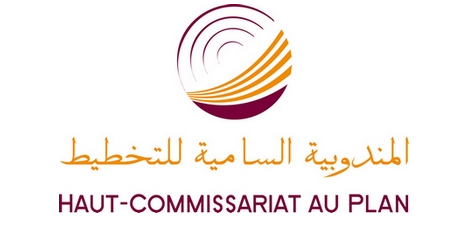 المديرية الجهوية بالدار البيضاءـ سطاتأقسام الموادالرقم الاستدلالي الشهريالرقم الاستدلالي الشهريالرقم الاستدلالي الشهريأقسام المواديناير 2023فبراير 2023التغير ب%المواد الغذائية119,6123,63,401 - المواد الغذائية والمشروبات غير الكحولية118,9123,13,502 - المشروبات الكحولية والتبغ136,0136,00,0المواد غير الغذائية111,5111,3-0,103 - الملابس والأحذية111,0110,2-0,704 - السكن والماء والكهرباء والغاز ومحروقات أخرى104,9104,90,005 - الأثاث والأدوات المنزلية والصيانة العادية للمنزل111,4112,00,506 – الصحة101,2101,30,107 – النقل122,6121,7-0,708 – المواصلات104,6104,70,109 - الترفيه والثقافة106,0105,4-0,610 – التعليم120,2120,20,011 - مطاعم وفنادق109,7109,90,212 - مواد وخدمات أخرى116,6116,80,2الرقم الإستدلالي العام114,5115,91,2